BASIC JOB PURPOSETo work as part of the Catering team to deliver a high-quality catering service for students, staff and visitors to the Academy.To oversee the lunchtime provision. To undertake, and carry out, work to a high and safe standard to ensure the smooth and safe running of the lunchtime provision. MAIN RESPONSIBILITIESTrinity Academy St Edward’sJob DescriptionTrinity Academy St Edward’sJob Description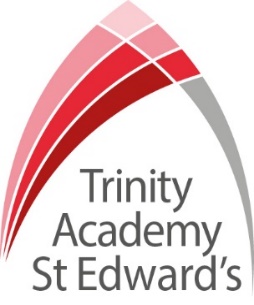 Job Title:  Catering Assistant Job Scale: Scale 1b (Points 1 – 2) Reporting to:	Catering Manager  Responsible for:n/a1Work as part of the catering team to take supervision in the form of receiving instructions, training, guiding, leading and assessment to ensure that quality food provision is delivered daily.2Serve meals, in accordance with portion controls.3Set up and clear restaurant dining and service area, including washing up, packing and uploading containers as required.4Assist in the supervision of students. 5Clean the kitchen and dining premises, furniture and equipment (including the moving of supplies and equipment) as required to ensure standards of hygiene are maintained, e.g. boilers, deep fat fryers, walls and floors etc.6To use all the equipment and machinery safety and efficiently after instruction. 7To report to the Catering Supervisor/Manager, any problems that may arise from customer dissatisfaction. 8Assist with simple cooking and reconstitution of food activities.9To be available, if required, for emergency feeding and special, or evening functions.Other Specific Duties:Other Specific Duties:All staff are expected to demonstrate consistently high standards of personal and professional conduct and maintain high standards of ethics and behaviour, within and outside school. To uphold and promote the academy’s Christian vision.Treat all students with dignity, observe proper boundaries and understand that every adult in the academy has a responsibility to safeguard children and young people.   To continue personal professional development as requiredAttend staff and other meetings and participate in staff training and development events as requiredTo actively engage in the performance review process All support staff may be used to perform appropriate duties as and when required by the academy, commensurate with the salary grade of that post if it is higher than the employee’s current salaryTo work in the best interests of the academy, students, parents and staffTo adhere to the academy’s policies and procedures with particular reference to Child Protection, Equal Opportunities, Teaching and Learning and Health and SafetyTo work flexibly, including some evening work, and to travel, as required, to meet the needs of the roleTo work at locations across the academy Trust, as required.  Whilst every effort has been made to explain the main duties and responsibilities of the post, each individual task undertaken may not be identified.  Employees will be expected to comply with any reasonable request from a manager to undertake work of a similar level that is not specified in this job description.This job description is current at the date shown, but, in consultation with you, may be changed by the Principal to reflect or anticipate changes in the job commensurate with the grade and job title. All staff are expected to demonstrate consistently high standards of personal and professional conduct and maintain high standards of ethics and behaviour, within and outside school. To uphold and promote the academy’s Christian vision.Treat all students with dignity, observe proper boundaries and understand that every adult in the academy has a responsibility to safeguard children and young people.   To continue personal professional development as requiredAttend staff and other meetings and participate in staff training and development events as requiredTo actively engage in the performance review process All support staff may be used to perform appropriate duties as and when required by the academy, commensurate with the salary grade of that post if it is higher than the employee’s current salaryTo work in the best interests of the academy, students, parents and staffTo adhere to the academy’s policies and procedures with particular reference to Child Protection, Equal Opportunities, Teaching and Learning and Health and SafetyTo work flexibly, including some evening work, and to travel, as required, to meet the needs of the roleTo work at locations across the academy Trust, as required.  Whilst every effort has been made to explain the main duties and responsibilities of the post, each individual task undertaken may not be identified.  Employees will be expected to comply with any reasonable request from a manager to undertake work of a similar level that is not specified in this job description.This job description is current at the date shown, but, in consultation with you, may be changed by the Principal to reflect or anticipate changes in the job commensurate with the grade and job title.           __________________________________________ Post Holder Name          __________________________________________ Post Holder Signature          __________________________________________ Date          __________________________________________ Post Holder Name          __________________________________________ Post Holder Signature          __________________________________________ DatePERSON SPECIFICATIONPERSON SPECIFICATIONPERSON SPECIFICATIONJob Title:  Catering AssistantJob Title:  Catering AssistantJob Title:  Catering AssistantQualifications & Experiencebasic numeracy and literacy skillscatering or kitchen assistance experienceexperience in a catering or kitchen role (paid or unpaid)catering qualifications (Level 2 award in food safety/catering – or equivalent) Knowledge & Understandingknowledge of food preparation and food handling systemsknowledge of basic cooking skillsunderstanding of Safeguarding and Child Protection issues.Skills & Abilitieswork as an effective team member and apply given instructionsable to apply written and verbal instructions to equipmentpractical skills, such as cooking, food preparation able to complete log books, records, such as H&S checksable to organise, plan and complete tasks   high personal standards and able to provide a role model for students and staffseek support and advice when necessarywillingness to develop own understanding through advice and trainingthink clearly in emergency situationsPersonal Qualitiesenjoyment in working with young people and familiesan excellent record of attendance and punctualityprioritise and manage own time effectivelyreliability, integrity and staminarespect confidentiality